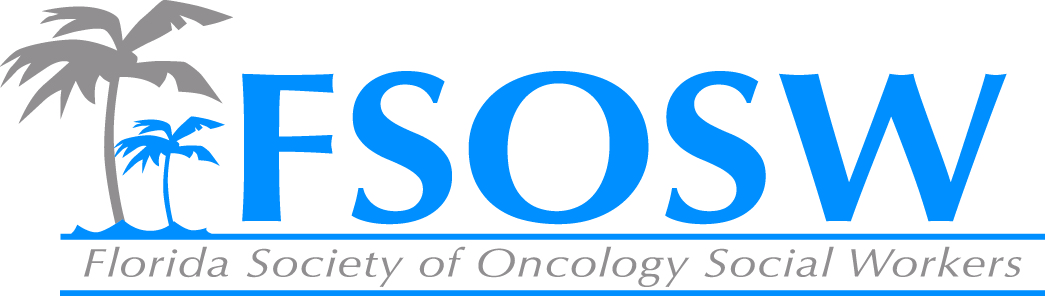 FSOSW Board MeetingFriday, April 8, 2016Communications Chair ReportChelsea Foote, LCSW I need all reports and minutes from the previous 2 meetings, including the meeting at the conference to upload onto the Board Member section of the website. Please make sure I get all reports from this meetingConstant Contact Call for Abstracts has been sent 3 times February 4th,  February 24th and March 17th 1st Newsletter of the year went out March 1st Save the Date for the 2016 Conference was sent February 9th 2nd Newsletter will go out beginning of June (promoting conference!)Multiple reminders to renew membershipConstant Contact reflects all of the current members that have renewed on the websiteMost updated email addresses, phone numbers, and addresses are now included with each member for 2016Many posts on Facebook promoting membership renewal, Save the Date for the Conference, and Call for Abstracts (see Amy’s report)